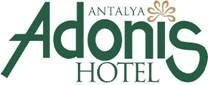 КОНЦЕПЦИЯ HB & BB 2019 - 2020УВАЖАЕМЫЕ ГОСТИ;Добро пожаловать в отель Адонис. Во время Вашего пребывания в нашем отеле,мы желаем вам приятного отдыхаИнформации которые могут помочь вам во время вашего пребывания, представлена ​​ниже.ЧАСЫ РАБОТЫ ГЛАВНОГО РЕСТОРАНА07.00–10.00                     Завтрак ( Шведский стол )	              	 Patara Restaurant 10.00–10.30                     Поздний завтрак ( Шведский стол )		 Patara Restaurant 18.30–20.30                     Ужин ( Шведский стол )                                     Patara Restaurant БАРЫ,и НАПИТКИ09.00 – 24.00  Лобби Бар (Все напитки платные)17.00 – 23.00   Helena Bar  (Все напитки платные)БЕСПЛАТНЫЕ УСЛУГИ09.00 ile 21.00 Сауна, Турецкая баня, Фитнес-центр, Kрытый бассейн  (  ЭТАЖ  C  ) Дартс, нарды, игральные карты, настольный теннис, бильярд, библиотека и ТВ-зал  Mahzen Бap (  ЭТАЖ   C )  Использование интернета предоставляется бесплатно  . Вы можете ввести вход в указанной области:  ( В номерах нет подключения к интернету.). номер комната и дата рождения  (напр. номер комната =0709  пароль = 01/01/1990) В лобби  есть  бесплатный Интернет.Вы можете  получить информацию на ресепшене Тел: 510Сейф бесплатный. Наш отель не несет ответственности за потерю ваших товаров, находящихся за пределами сейфа.Вы можете установить свой пароль и  использовать сейф. За потерю ценных вещей и документов,хранимые вне сейфа,администрация отеля ответственности НЕ НЕСЕТ.ПЛАТНЫЕ УСЛУГИВсе напитки за  дополнителную платуПри потере комнатных или пляжных карт штраф 15$.Телефон сервис, фото сервис Mini Bar , Услуги в номер Тел: 532Доктор, массаж и пилинг, уход за кожей, парикмахерская Тел 408 (  ЭТАЖ C  )Прачечная, глажка белья (Тел. 519)             Вода в мини-барe и в ресторане платная.            * Напоминаем, что последнее время выезда 12.00 дня. Просим Вас принести ключи и карты на ресепшн.*Если Вы предпочитаете оставаться в номере дольше, взимается 50 % от стоимости.* Отель имеет право изменять часы обслуживания и места в зависимости от погодных условий.ESKİ LARA YOLU 07100 ANTALYATelefon : +90 242 316 44 44 Faks : +90 242 316 10 31adonis@adonishotel.com